No Limit 2020-2022 Cold Air Intake Install Instructions Step 1) You are going to want to disconnect the MAF sensor by unlocking the White lock tab then by pressing down and pulling out on the black tab to remove the harness. Once that is disconnected you are going to want to unclip the metal clip from the airbox and set the harness aside. REF Fig 1 & 2Step 2) Loosen the 7mm clamp at the aluminum intake manifold/turbo inlet then unclip the 3 clips that secure the intake lid to the airbox and remove the lid and intake hose as one. REF FIG 2Step 3) Remove the air filter from the airbox. REF FIG 3 Step 4) Remove the oval hood snorkel start by removing the push clip then grab the snorkel and push it back it should pop out easy.  REF FIG 4 Step 5) Remove the 8mm bolt securing the airbox at the front below where the snorkel attached to the airbox and now you can pull the airbox up and out. Now make sure if the rubber grommets come out to reinstall them into the bracket you will need one for the intake support. REF FIG 5 & 9 Step 6) You are going to want to preassemble the intake before installing it into the truck. Start with the supplied silicone boot and aluminum MAF tube you are going to want to us a little bit of glass cleaner or soapy water to help the tube move freely in the silicone boot. You are going to want to have the tube about 1-2 inches in the boot just passed the N on No Limit. REF FIG 6Step 7) Now that you have the tube in the boot you are going to want to attach the filter and transfer Over the MAF sensor from the stock airbox lid to the Aluminum MAF tube using the supplied MAF screws and allen wrench. REF FIG 8Step 8) You are going to want to attach the supplied support bracket and support bracket adapter Using the 2 supplied allen screws. Step 9) Now that the intake is built you can begin to install it in the truck you are going to want to run the support bracket under the A/C and into the rubber gromet that the factory intake sat in. You are going to use the 2 supplied Stainless Tbolt Clamps both clamps are going to be the same size so you won’t need to worry about using the wrong clamp on the wrong side. REF FIG 7 & 9 & 10Step 10) With the intake installed you are going to rout the 3/8 coolant Line over the intake. It’s fine to rest on top it won’t rub or chafe a hole in the boot. REF FIG 6Step 11) with the intake installed now you can do the final adjustments you are going to want the tube about 2-3 inches in the boot. You are also going to want the logo sitting at just about 2:00 that’s going to push the tube away from the coolant tank as well as push it down away from the hood. REF FIG 6Step 12) Now you are going to want to plug the MAF sensor back in and make sure the wire is free from the belt or anything that can damage the wiring. Ref Fig 8 Step 13) Now you are going to want to check clearances with the hood and make sure the Intake isn’t going to come in contact. Once that checks out you can now tighten the 2, 11mm Tbolt clamps and the 2, allen head screws for the support brace and you are ready REF Fig 7 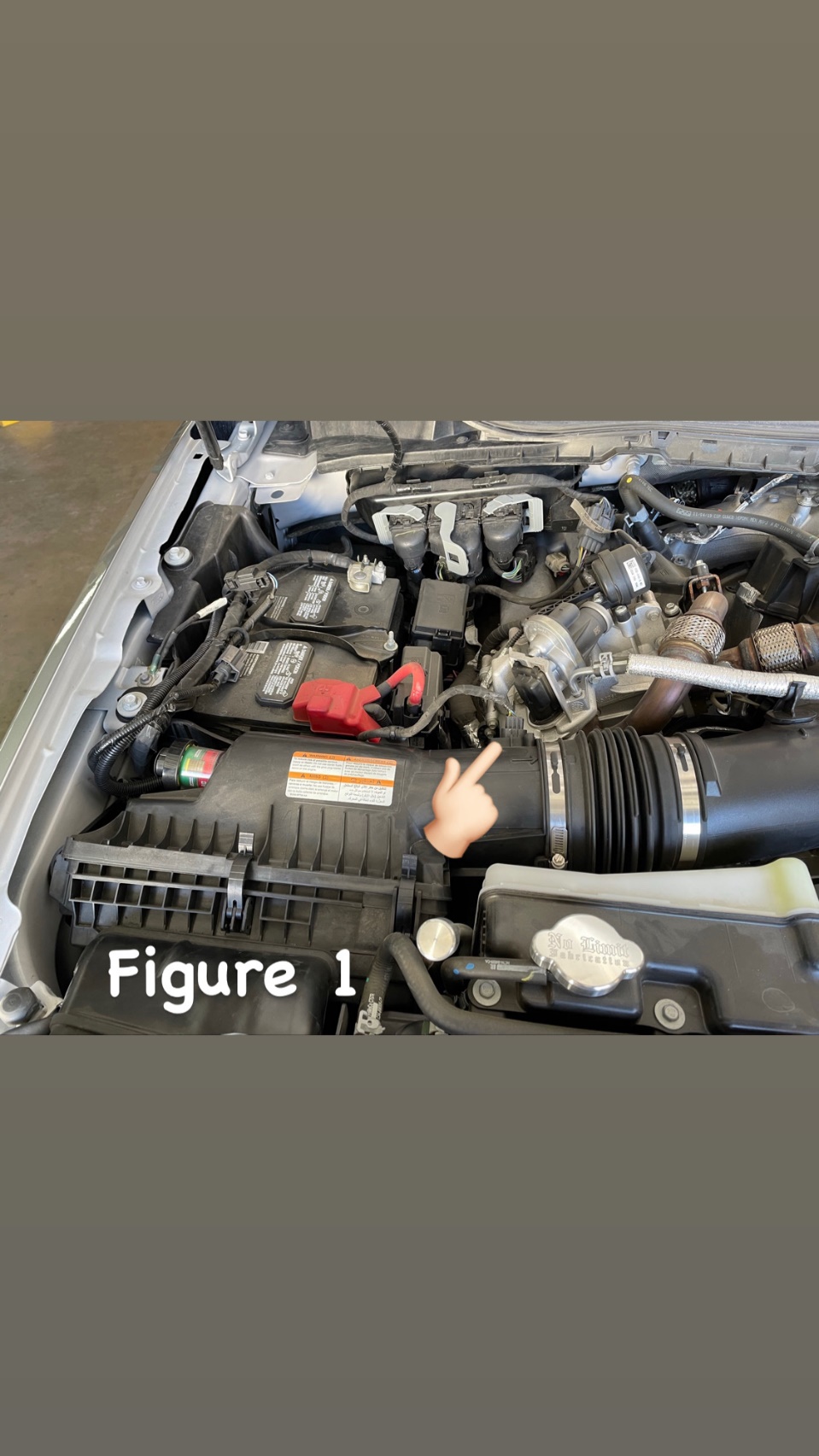 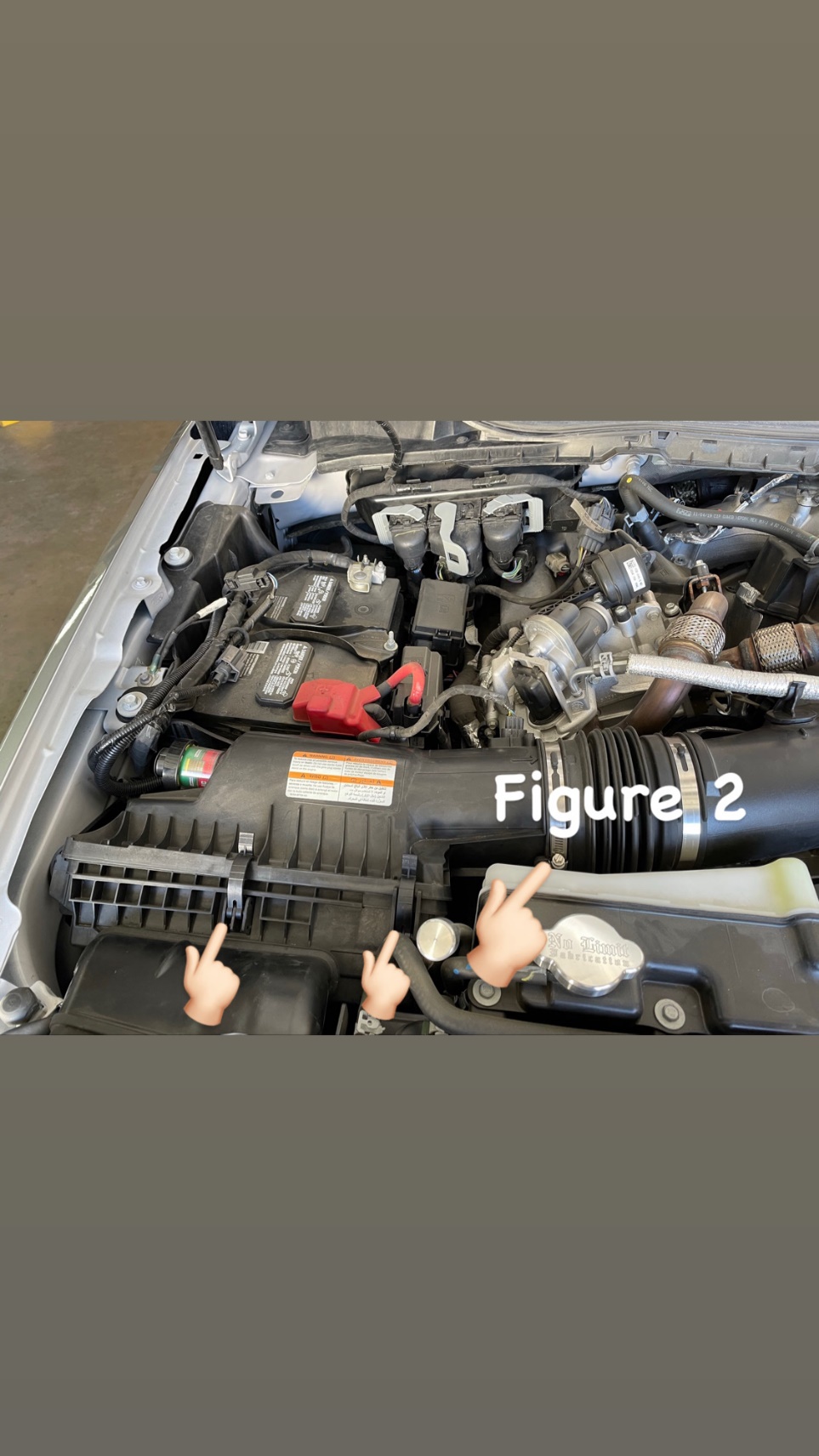 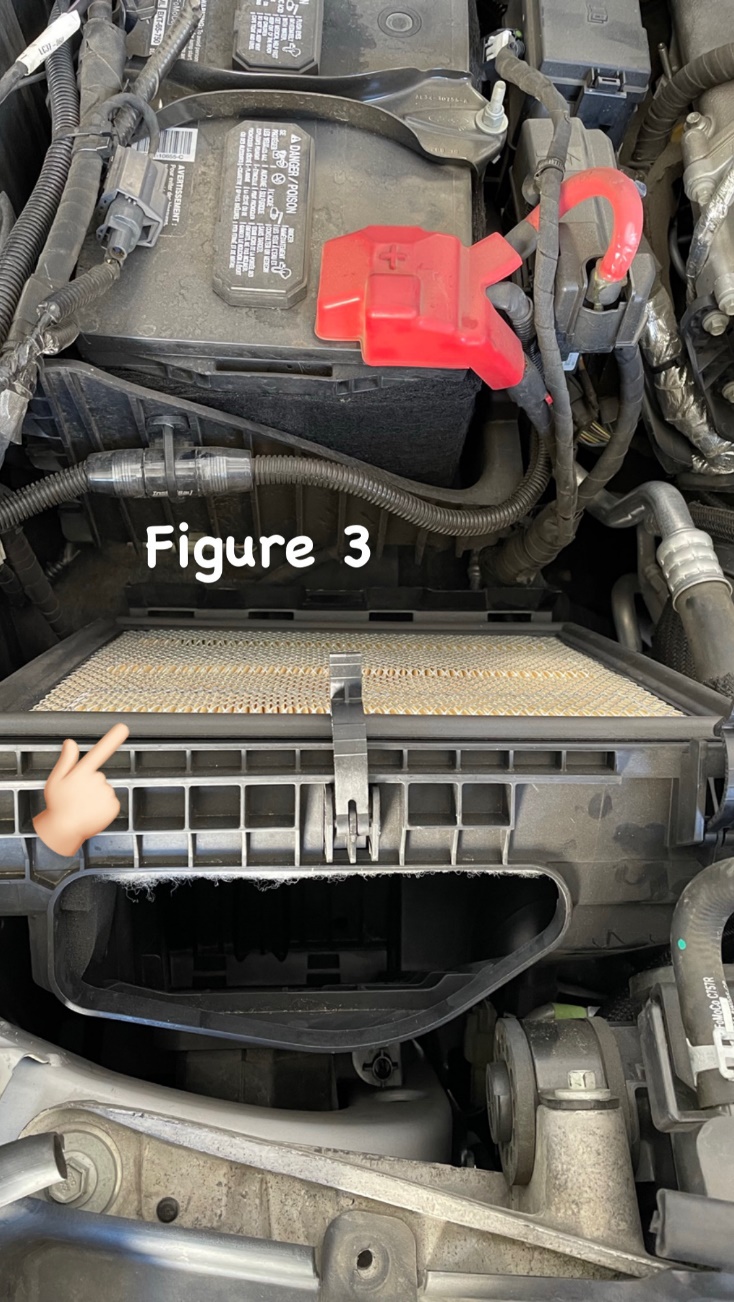 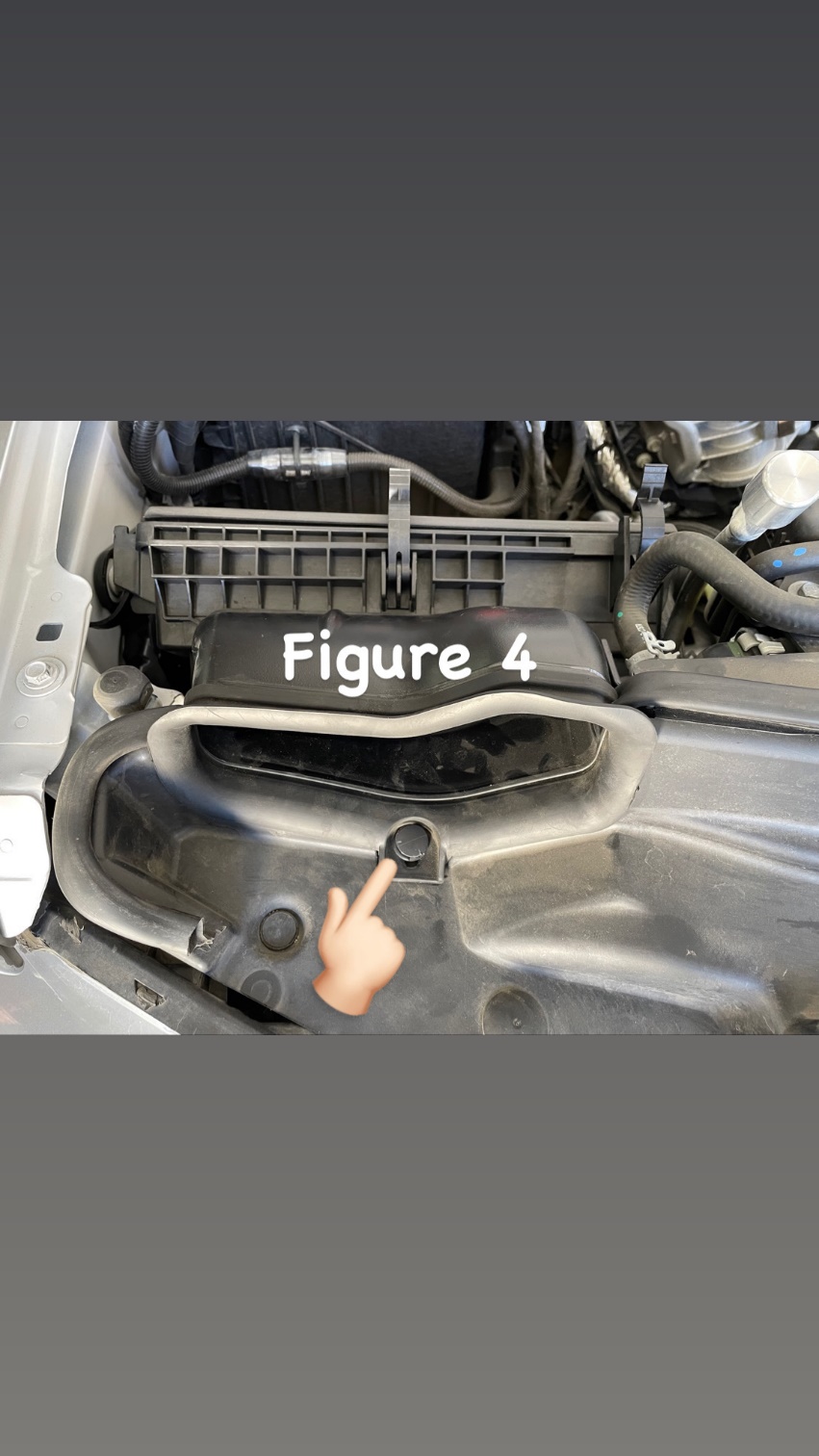 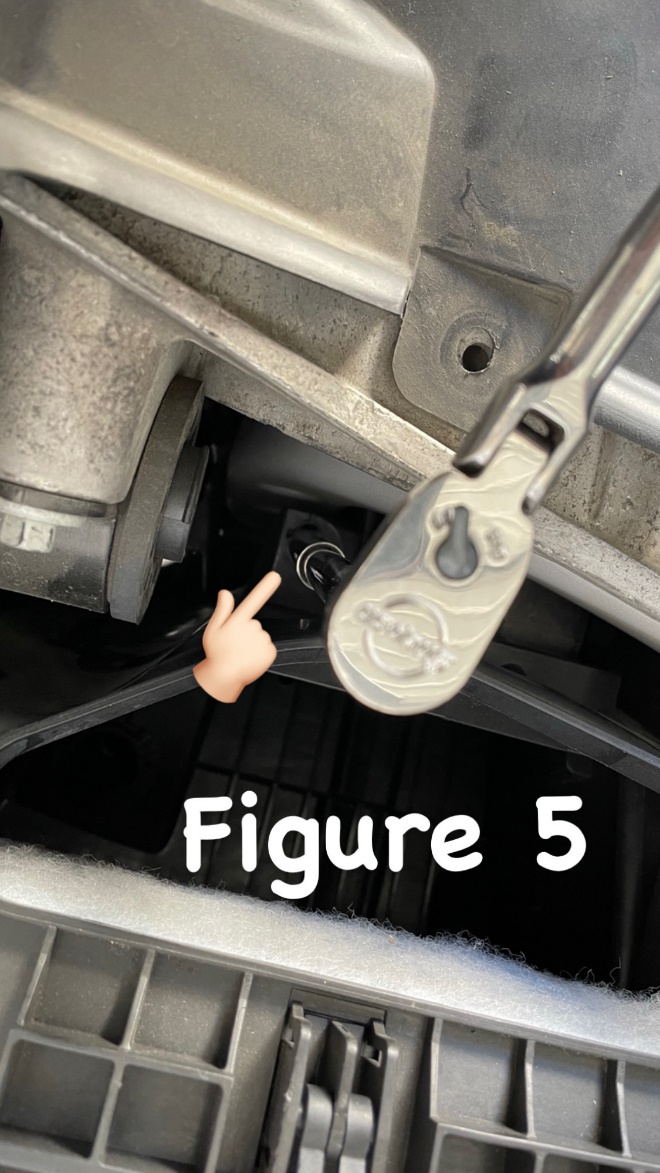 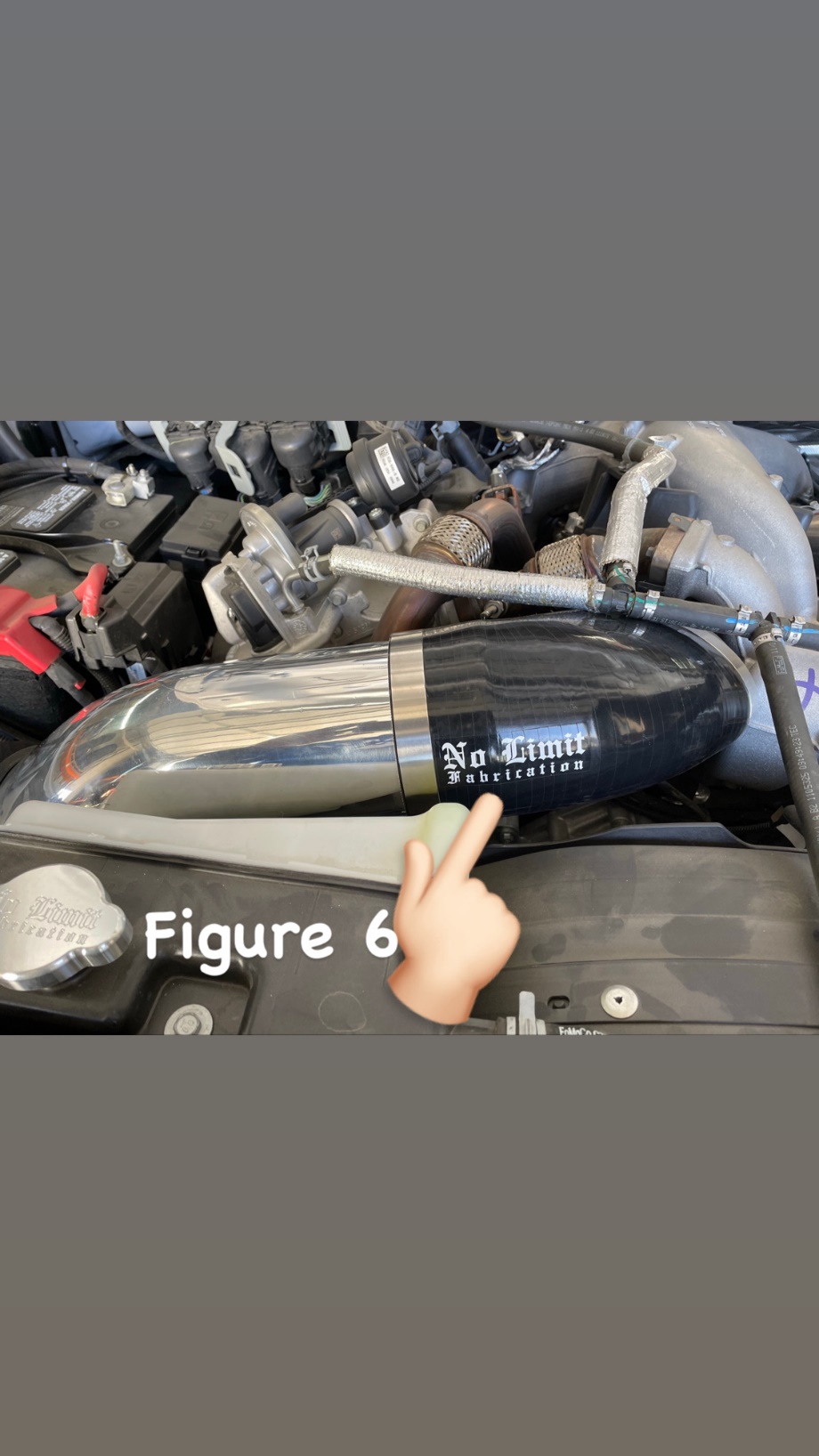 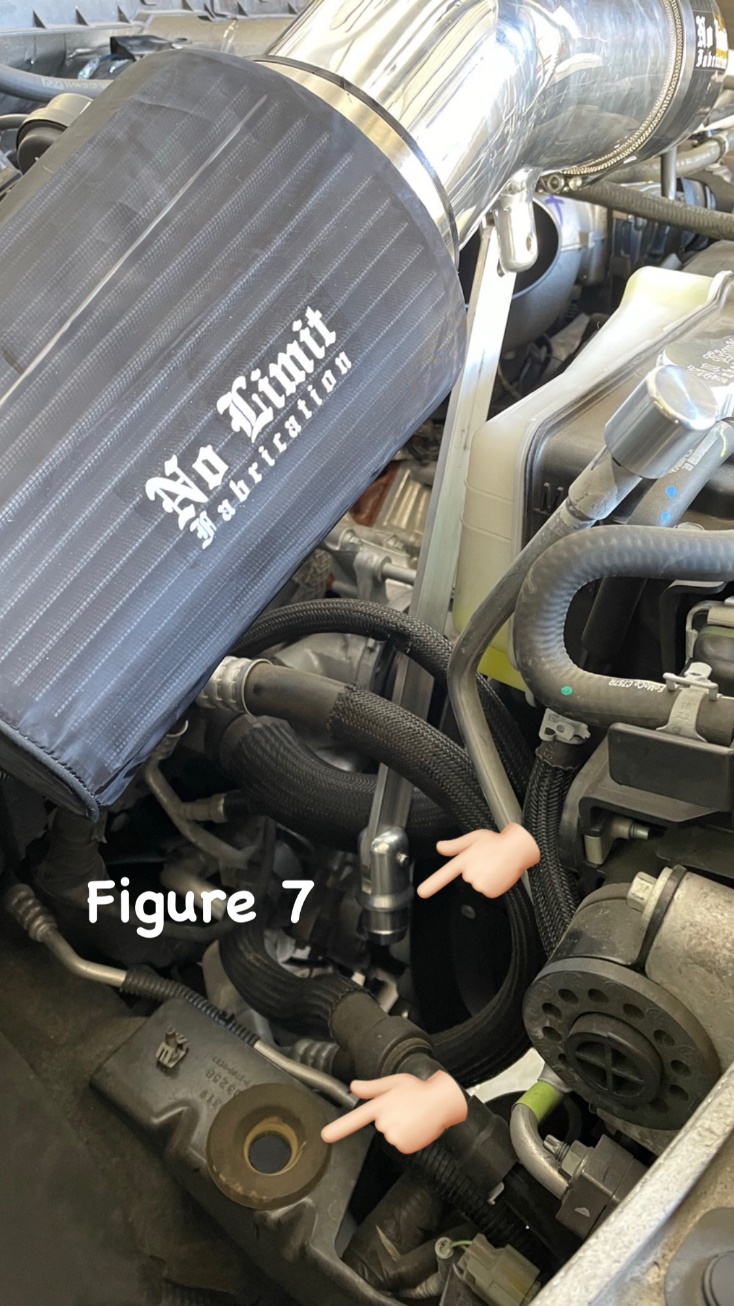 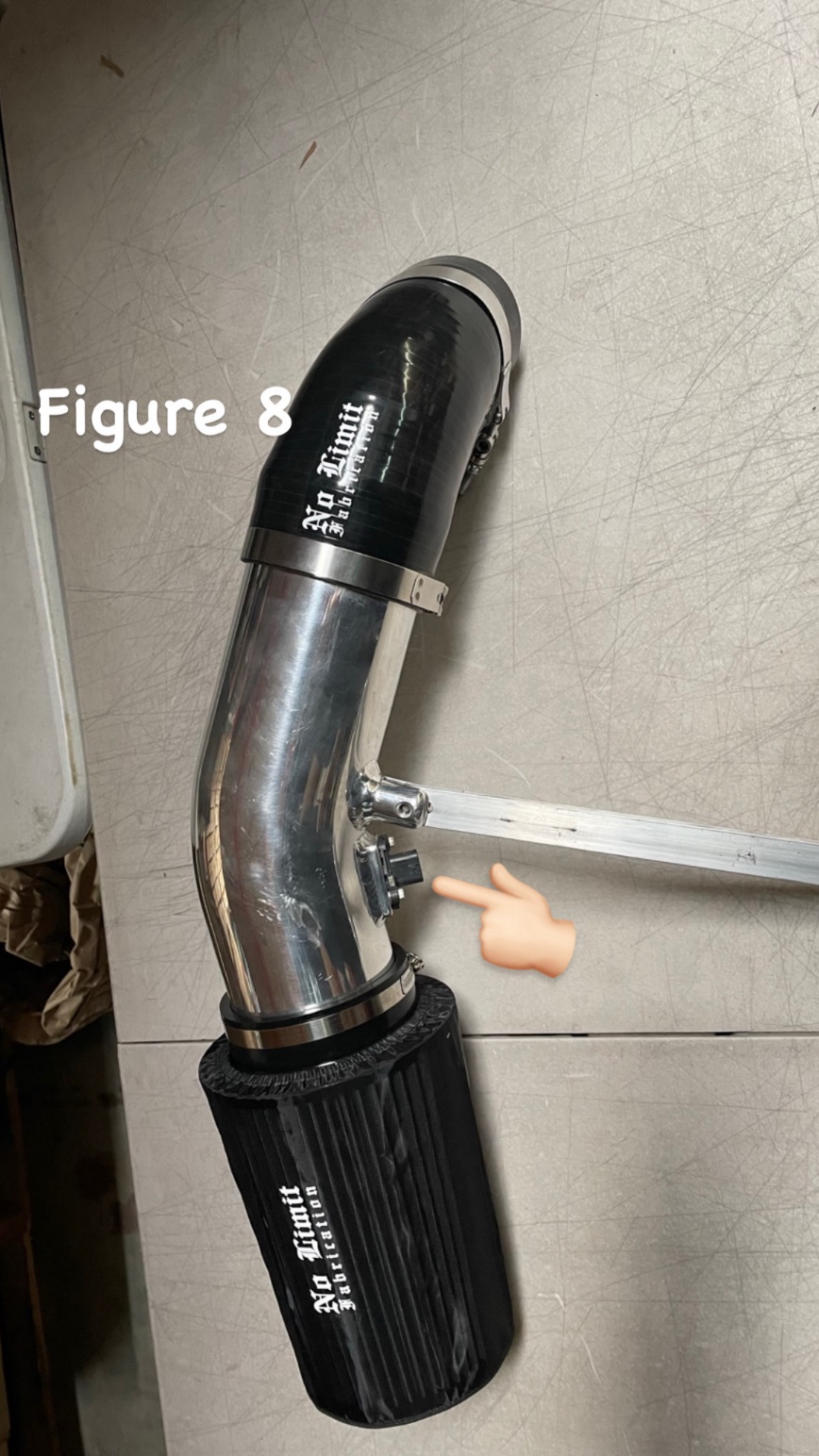 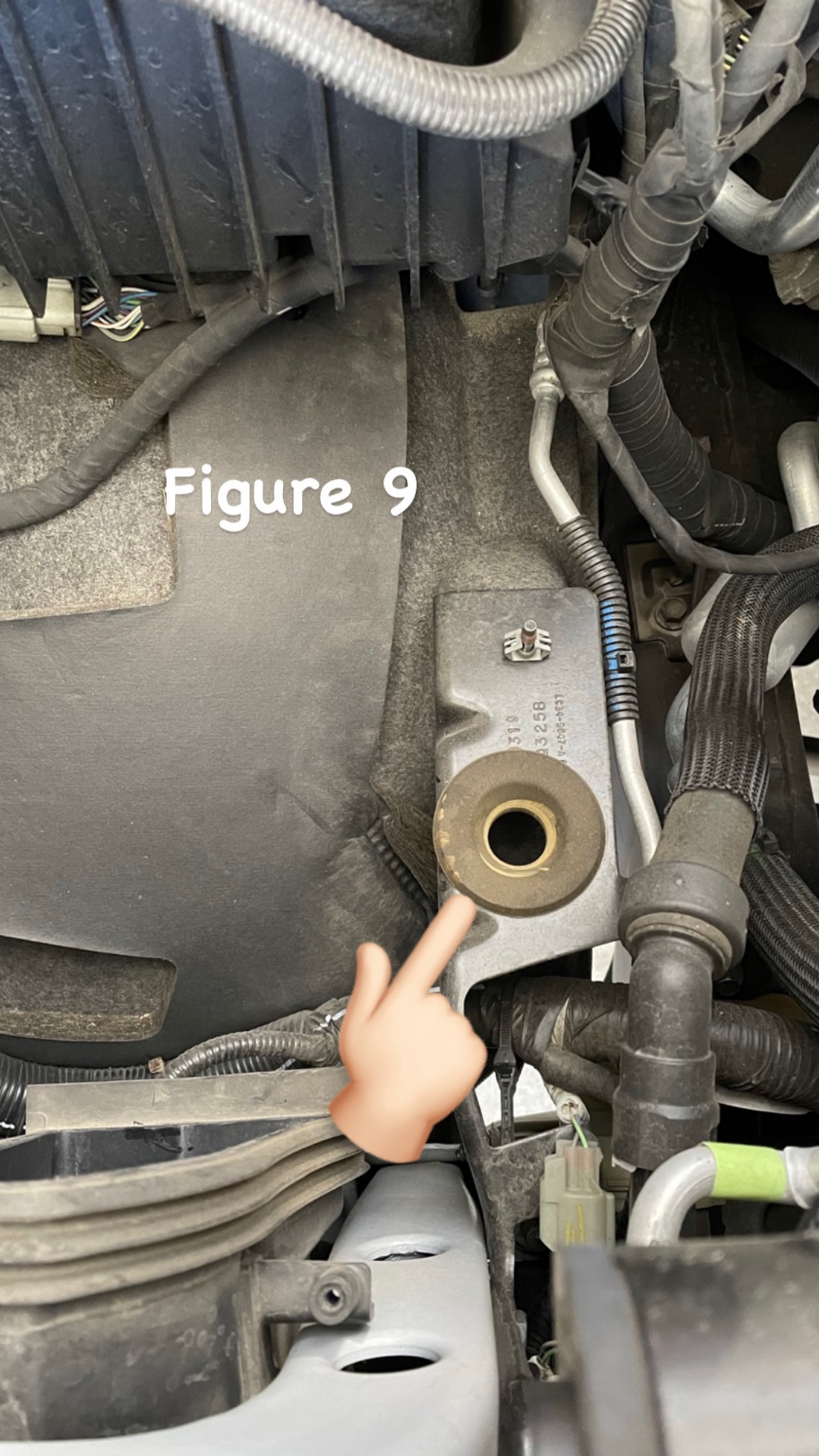 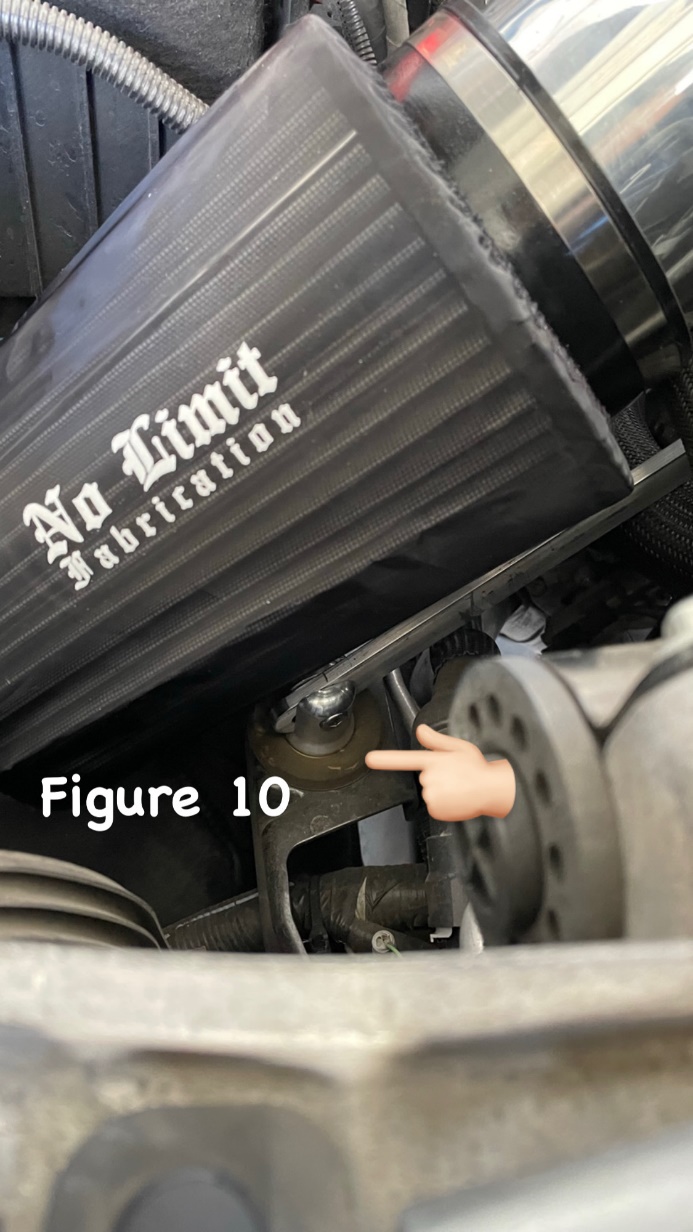 